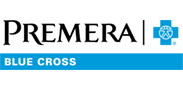 This message is part of an email series offering tips for good health and advice to help you understand and get the most out of your Premera Blue Cross health plan.3 eating tips to help manage type 2 diabetesLifestyle changes can have a positive impact on type 2 diabetes.  Here are tips you can use now: Cut back on red meat, high-fat foods, refined grains, and sugary drinks and desserts.Fill your plate with vegetables and fruits of all colors: red peppers, oranges, yellow squash, green beans, and blueberries. Read food labels to select foods high in fiber and low in sugar, salt, and saturated fat. Personalized helpPremera has Personal Health Support clinicians who can help you get on track. For information, call 888-742-1479, 7 a.m. to 7 p.m. Monday through Friday; 9 a.m. to 1 p.m. Saturday Pacific Time.  Online resourcesSign in at premera.com for additional health information, support, and educational resources.TIPNutritional counseling is part of every Premera health plan.Premera Blue Cross is an Independent Licensee of the Blue Cross Blue Shield Association
P.O. Box 327, Seattle, WA 98111Discrimination is against the law.
Premera Blue Cross complies with applicable Federal civil rights laws and does not discriminate on the basis of race, color, national origin, age, disability, or sex. 038503 (01-01-2021)  
Español    中文039003 (03-01-2021)